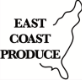 Market Predictions LettucesQuantityEstimated PriceMarket TrendGreen Leaf24ct29Romaine Heart36ct 12 bags38Romaine24ct38Spring Mix4lb12Baby Spinach4lb13Popeye Spinach12lb23HerbsQuantityEstimated PriceMarket TrendMint12ct17Basil1lb8Cilantro60ct34Curly Parsley30ct31Scallions48ct32Plain Parsley30ct33Rosemary1lb12Thyme1lb12Sage1lb12TomatoesQuantityEstimated PriceMarket Trend5*625lb34Plum Tomatoes25lb30Grape Tomatoes12pt25Cherry Tomatoes12pt32PotatoesQuantityEstimated PriceMarket Trend90ct50lb3170ct russet50lb35Chef Potato50lb19Red (A) Potato50lb24Red (B) Potato50lb34MushroomsQuantityEstimated PriceMarket TrendWhole/Sliced10lb20Portabella5lb14Shiitake3lb19Oyster5lb31Large mushroom10lb22Vegetables QuantityEstimated PriceMarket TrendCut carrot 50lb27Euro Cucumbers12ct15Celery 24ct27Broccoli Floret12lb28Red Onion25lb22Spanish Onion50lb26Red Pepper 25lb33Jalapeno30lb33Golden beet25lb21Green bean snipped10lb28Summer squash20lb17Zucchini1817Peeled garlic2222Peeled shallots 2424FruitQuantityEstimated PriceMarket TrendOranges56ct35Bushel lime200ct36Lemons115ct34Strawberries8pint34Pineapples6ct17Avocado60ct55Red apples 80ct44Granny smith80ct67Green pears90ct51